On Sunday 20th of August 46 of our Junior swimmers had a great opportunity to swim at the Northern Zone level 3 meet. This meet had 25m to 200m events in different strokes and the swimmers could execute all skills that they have practiced with attention and effort!We had a total of 83 % PBs from a total of 141 races!Congratulations to the swimmers who achieved 100% PBs.Iris ChangAustin JiaAlexander LeighSebastian LeighAlex ParkLily SeberCynthia SuWell done to you all and see you on pool deck for the next training and race.The next meets are NSS Club Night (13th September), Northern Zone Level 3 (17th September)Let’s go Bears!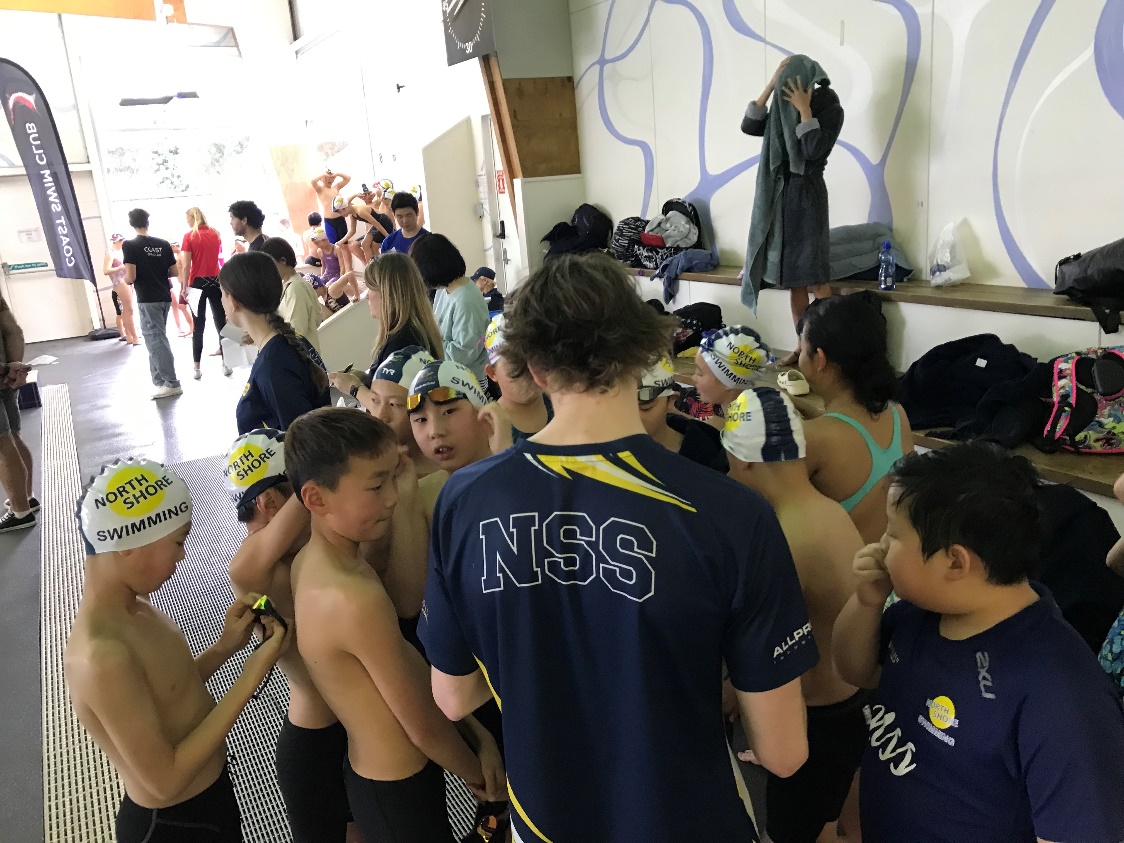 